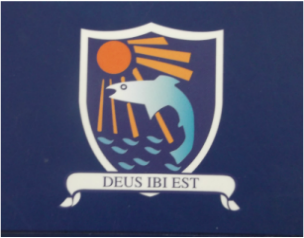 Application Form St. John’s Special School, Youghal Road, DungarvanI/we wish to apply for enrolment for my/our child in St John’s Special School as I believe my/our child fulfils the criteria for Admission to St. John’s School. (Please read our Admissions Policy)*mandatoryPlease fill in ALL the details of the below formAny decision to accept a pupil will be based on him/her fulfilling the admission criteria based on our Admissions Policy and a vacancy being available in our school. Please submit this application before the 19/01/24 to principal@stjohnsdungarvan.com or post to St. John’s Special School, Youghal Road, Dungarvan, X35RR25Name of Child*:Date of Birth*:Main Residing Address with Eircode* :Parent/Guardian 1 *Name:Phone Number :Email Address:Parent/Guardian 2Name:Phone Number :Email Address *Please print email address clearly this is how we will communicate with you.Primary Diagnosis (Please Tick) *Physical disability visual impairment (or are Blind) hearing Impairment (or are Deaf) emotional behavioural or severe emotional behavioural disturbance autism/autistic spectrum disorder specific speech and language disorder multiple disabilities (defined by the DES as a combination of any two of the above needs) an assessed syndrome (e.g. Down syndrome or Williams syndrome) Other : please define What range does your child fall into (Please tick)*Intellectual Disability MildIntellectual Disability ModerateIntellectual Disability Severe to profound Has your child attended another school setting including preschool or early intervention setting? (Please tick)Yes NoComment:Is your child Verbal (Can they speak)? (Please tick)Yes NoComment:Has your child access to a Children’s Disability Network Team or therapists?Yes NoDetails:Have you included with this application? Psychological report *Diagnostic Report e.g. ASD report if applicable*Speech and Language Therapy ReportPsychiatry Report if applicableOccupational Therapy Report if applicableOther Date of Application:Signature of applicant:Date Received by School: Signature of School: